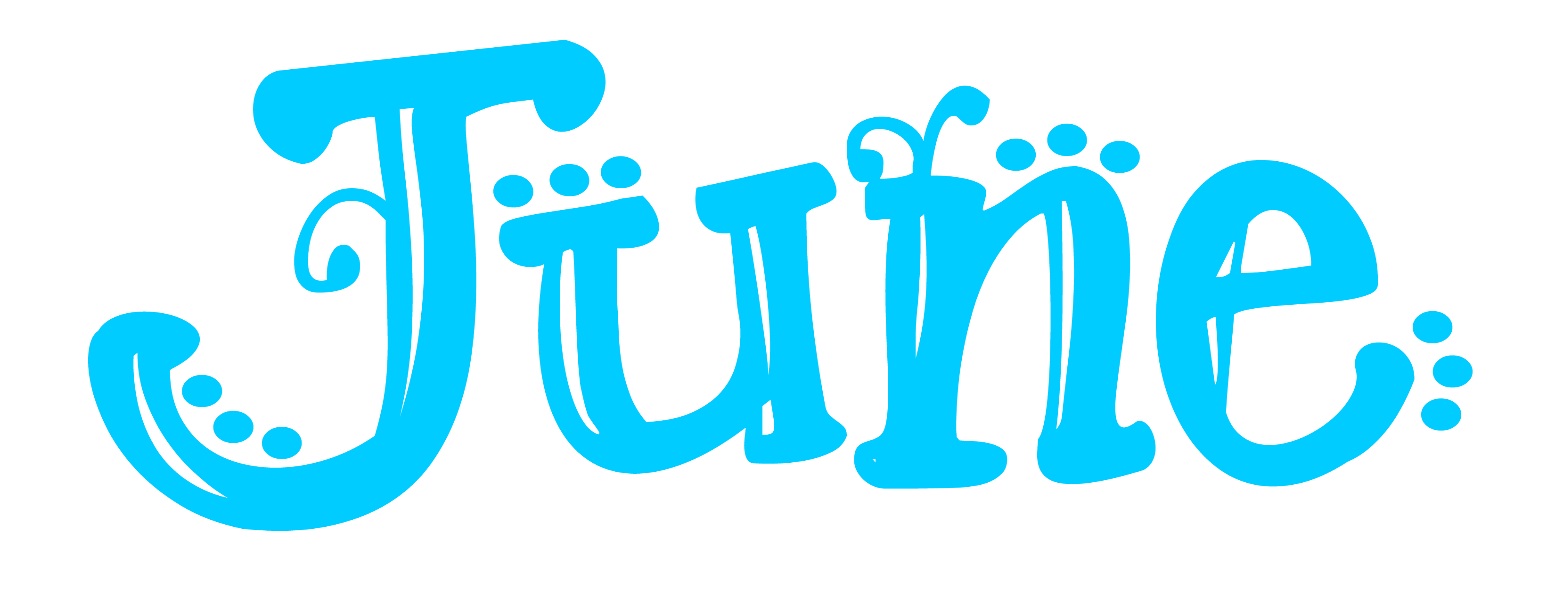 It’s hard to believe that June is here and our Pre-K year is coming to an end.  We worked hard and we worked together to conquer and get through a year full of unknowns!  WE DID IT!!!It was a pleasure having your little ones in our classroom this year!We will be wrapping things up in Pre-K during our last few weeks together.  We will be reviewing things we learned in PK and be very busy getting ready for Graduation!  We will also be busy making something for our Dad of course.  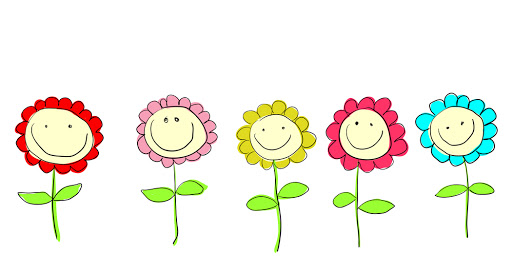 